Komunikační plán MAP Blovicko a Přešticko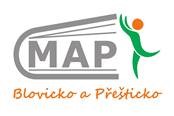 Komunikační plán definuje informační kampaň v souvislosti s tvorbou projektu Místní akční plán rozvoje vzdělávání III v území Blovicka a Přešticka. Komunikační plán také upravuje konzultační proces v souvislosti s tvorbou a aktualizací dokumentů partnerství MAP Blovicko a Přešticko.Popis aktuálního stavu spolupráce v partnerství MAPTvorba partnerství MAP na území Blovicka a Přešticka probíhala od počátku realizace projektů MAP (MAP I 2016-2018 a MAP II 2018-2022) v úzké kooperaci se školami, zřizovateli, rodiči i dalšími aktéry školství a vzdělávání z území. Samotné dokumenty MAP jsou živé dokumenty, které se neustále vyvíjí, a jsou do nich zahrnovány další zjištění a závěry a také další aktivity, které školy či vzdělávající subjekty z území chtějí společně realizovat. Tyto aktivity a projekty nejenom že musí vycházet z potřeb území, ale musí být i realizovatelné, a to jak z hlediska obsahového, tak i z hlediska finančního personálního a materiálního. Podpora spolupráce v území, která má pozitivní přínosy pro aktéry v oblasti školství a vzdělávání, je jedním z přínosů projektu MAP. Největším kladem dosavadní spolupráce je, že se cílové skupiny naučily MAP využívat pro zkvalitnění vzdělávacího procesu a samy aktivně formulují nápady na aktivity, které by mohly být v rámci MAP realizovány.Hlavním výstupem spolupráce aktérů školství a vzdělávání byla tvorba a naplňování dokumentů MAP, které mimo jiné definovaly společné priority a obsah spolupráce v oblasti školství a vzdělávání na území Blovicka a Přešticka. Zapojení jednotlivých účastníků do tvorby a realizace obou MAP probíhalo formou:rozhovorů se zástupci škol, rodičů či NNO,pracovních skupin,seminářů a exkurzí pro pedagogy, rodiče a zřizovatele,setkáváním ředitelů ZŠ a MŠ.V následujícím projektovém období (2022-2023) bude aktualizován Místní akční plán pro Blovicko a Přešticko a i nadále podporovaná spolupráce mezi jednotlivými aktéry. Pro zpracování tohoto Místního akčního plánu bude komunikace s cílovými skupinami dále prohlubována a rozvíjena. Informační kampaňV rámci informační kampaně budou publikovány minimálně 3 články v místních/regionálních médiích, bude aktivně využíván Fb projektu a informace budou průběžně zveřejňovány na webových stránkách MAS Aktivios, z.s. Pro informování o a k propagaci projektu budou využívány vlastní propagační a informační materiály. Komunitní projednávání výstupů MAP (Konzultační proces)Důležitým principem konzultačního procesu je otevřenost a transparentnost aktivit MAP. Klíčovým nástrojem je včasné a kvalitní informování prostřednictvím webových stránek realizátora a Fb projektu a dále otevřená jednání pracovních skupin a Řídícího výboru. Těchto jednání se může zúčastnit každý zájemce a zapojit se tak do konzultačního procesu dle svých možností a zájmu. FázeInformační nástrojeO čem informujemeZahájení realizace projektuFacebookInternetové stránky MASZpravodaj MASInformativní setkání s relevantními aktéry Zahájení projektuKvalita vzdělávání v územíAktualizace MAP (analýza a Strategický rámec)FacebookInternetové stránky MASRegionální média (tištená i elektronická)Výstupy z analyt. šetřeníPriority a cíle partnerství MAPTvorba a realizace Akčního plánu MAPFacebookInternetové stránky MASRegionální média (tištená i elektronická)Naplňování priorit a cílů partnerstvíFázeZpůsob projednání s cílovými skupinamiObsah projednáníZahájení realizace projektuOtevřená jednání řídícího výboruOtevřená setkání pracovních skupinEmailová komunikace s klíčovými aktéry MAPZveřejnění informace na Fb a webových stránkách MAS Aktivios, z.s.Aktualizace Jednacího řádu a StatutuInformace o pracovních skupináchKomunikační plánAktualizace analytické části MAPOtevřená jednání řídícího výboruOtevřená setkání pracovních skupinEmailová komunikace s klíčovými aktéry MAPZveřejnění informace na Fb a webových stránkách MAS Aktivios, z.s.SWOT3 analýzyVýstupy z analýz Aktualizace Strategického rámce MAPOtevřená jednání řídícího výboruOtevřená setkání pracovních skupinEmailová komunikace s klíčovými aktéry MAPZveřejnění informace na Fb a webových stránkách MAS Aktivios, z.s.Návrh aktualizovaných priorit a cílůInvestiční potřeby v oblasti školství a vzděláváníTvorba a realizace Akčního plánuOtevřená jednání řídícího výboruOtevřená setkání pracovních skupinZveřejnění informace na Fb a webových stránkách MAS Aktivios, z.s.Akční plánySeznam vzdělávacích aktivit MAP